Өткізілу күні:  30.05.2024ж., уақыты  9.00 – 12.00Семинар ұйымдастырушысы: «Павлодар қаласының  № 27 сәбилер бақшасы – Дамыту орталығы» КМҚКБасшының міндетін атқарушы Инкербаева Алия БекболатовнаДата проведения:  30.05.2024, 9.00 – 12.00Организатор семинара: КГКП «Ясли-сад № 27 города  Павлодар – Центр развития»И.о. руководителя Инкербаева Алия Бекболатовна Павлодар облысы білім беру басқармасының,Павлодар қаласының білім беру бөлімі, Павлодар қаласының №27 сәбилер бақшасы-Дамыту орталығы» КМҚК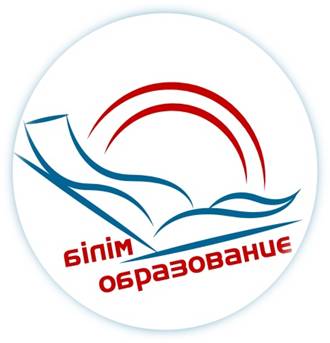  «STEAM технологиясы» арқылы мектеп жасына дейінгі балаларды ерте дамыту инновациялық-эксперименттік қызмет бойынша сараптамалық кеңес отырысының БАҒДАРЛАМАСЫПРОГРАММА Заседания экспертного совета по инновационной и экспериментальной деятельнсоти                                                                                                             Раннее развитие дошкольников через «STEAM-технологию»Павлодар қаласы, мамыр 2024 жыл9.00-9.10Дамыту орталығының таныстырылымыИнкербаева Алия Бекболатовна, Дамыту орталығы басшысының міндетін атқарушы9.00-9.10«Киіз басуы»Дамыту орталығының тәрбиеленушіліреТӘЖІРИБЕ ШЕБЕРХАНАСЫТӘЖІРИБЕ ШЕБЕРХАНАСЫТӘЖІРИБЕ ШЕБЕРХАНАСЫ9.10-10.30«Су және құммен ойындар» (кіші топтағы зерттеу жұмыстары)Кель Татьяна Петровна, I  санат, тәрбиеші9.10-10.30«Лего еліндегі оқиғалар» - құрастыру (көптілділік элементтерін пайдалану)Мейрманова Жанар Кабдуллаевна ағылшын тілі мұғалімі. 9.10-10.30«Жүрек және оның жұмысы» (зерттеу жұмыстары)Каяфа Раушат Аскаровна, педагог – зерттеуші, тәрбиеші Кайдаш Татьяна Николаевна педагог – зерттеуші, тәрбиеші9.10-10.30«Artkids – шығармашыл балалар» (зерттеу қызметі + коммуникативті және шығармашылық дағдыларды дамыту)Жармагамбетова Лаура Уахитовна, педагог-зерттеуші, қазақ тілі мұғалімі; Войцеховская Анастасия Сергеевна, педагог – зерттеуші, тәрбиеші9.10-10.30«Математика планетасына саяхат»Калиева Алмагуль Нугытаевна, I  санатты, тәрбиеші; Бейсенова Тлектес Хайрулловна, І санат тәрбиеші9.10-10.30«Алғашқы шахмат»Билялова Алмагүл Жақсылыққызы, педагог-модератор10.35-10.40«Түрік барабан шоуы»Хасен Меруерт Хасеновна, педагог-сарапшы, хореограф ҚОРЫТЫНДЫ БАЯНДАМАҚОРЫТЫНДЫ БАЯНДАМАҚОРЫТЫНДЫ БАЯНДАМА10.45-10.55 «STEAM-технологисы» арқылы мектеп жасына дейінгі балаларды ерте дамытуИнкербаева Алия Бекболатовна, Дамыту орталығы басшысының міндетін атқарушы11.00-11.10РефлексияШабалова Асем Альбековна,әдіскер11.10«Ашық алаң»Сараптамалық кеңес мүшелерінің қорытындысы9.00-9.10Визитная карточка Центра развитияИнкербаева Алия Бекболатовна, и.о. руководителя Центра развития9.00-9.10«Киіз басуы»Воспитанники Центра развитияМАСТЕРСКАЯ ОПЫТАМАСТЕРСКАЯ ОПЫТАМАСТЕРСКАЯ ОПЫТА9.10-10.30«Игры с водой и песком» (исследовательская деятельность в младшей группе)Кель Татьяна Петровна, I  категория, воспитатель9.10-10.30«Приключение в Lego - стране» - конструирование (с использованием элементов полиязычия)Мейрманова Жанар Кабдуллаевна уч. анг языка9.10-10.30«Сердце и его работа» (исследовательская деятельность)Каяфа Раушат Аскаровна, педагог – исследователь, воспитатель; Кайдаш Татьяна Николаевна педагог – исследователь, воспитатель9.10-10.30«Artkids – творческие дети» (исследовательская деятельность + развитие коммуникативных и творческих навыков)Жармагамбетова Лаура Уахитовна, педагог-исследователь, учитель казахского языка; Войцеховская Анастасия Сергеевна, педагог-исследователь, воспитатель9.10-10.30«Путешествие на планету математики»»Калиева Алмагуль Нугытаевна, I  категория, воспитатель; Бейсенова Тлектес Хайрулловна, І категория, воспитатель9.10-10.30«Алғашқы шахмат»Билялова Алмагуль Жаксылыковна, педагог-модератор10.35-10.40«Шоу турецких барабанов»Хасен Меруерт Хасеновна, педагого-эксперт, хореографДОКЛАД. РЕФЛЕКСИЯДОКЛАД. РЕФЛЕКСИЯДОКЛАД. РЕФЛЕКСИЯ10.45-10.55Раннее развитие дошкольников через «STEAM-технологию»Инкербаева Алия Бекболатовна, и.о. руководителя Центра развития11.00-11.10РефлексияШабалова Асем Альбековна, методист11.10«Открытая площадка»Выступление членов экспертного совета